日程調整	受付後、２週間以内に、市の委託を受けた耐震診断員（地元の建築士の方）から直接電話連絡させていただきますので、現地調査を行う日程を決めてください。２週間経っても連絡の無い場合は、下記お問合せ先にご連絡ください。現地調査	現地調査には立会い（１時間程度）が必要です。壁や窓の位置を確認するため、全てのお部屋に入ります。また、床下や天井裏についても、可能な範囲で調査をします。なるべく建築当時の図面をご用意ください。結果報告	調査した内容に基づき、診断ソフトを用いて診断を行います。診断結果は同じ耐震診断員が直接お届けした際に、ご説明させていただきます。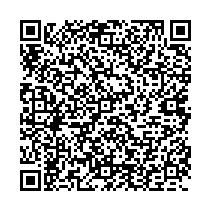 オンライン申し込み用QRコード西尾市にお住いの方へ西尾市にお住いの方へ西尾市にお住いの方へ西尾市にお住いの方へ西尾市民間木造住宅耐震診断費補助事業西尾市民間木造住宅耐震診断費補助事業西尾市民間木造住宅耐震診断費補助事業西尾市民間木造住宅耐震診断費補助事業西尾市民間木造住宅耐震診断費補助事業西尾市民間木造住宅耐震診断費補助事業西尾市民間木造住宅耐震診断費補助事業西尾市民間木造住宅耐震診断費補助事業西尾市民間木造住宅耐震診断費補助事業西尾市民間木造住宅耐震診断費補助事業木造住宅の耐震診断を無料で受けることができます注）木造枠組壁工法（ツーバイフォー工法）は対象外住宅除却のための耐震診断は、「容易な耐震診断調査票」に変更されましたので、原則行いません。木造住宅の耐震診断を無料で受けることができます注）木造枠組壁工法（ツーバイフォー工法）は対象外住宅除却のための耐震診断は、「容易な耐震診断調査票」に変更されましたので、原則行いません。木造住宅の耐震診断を無料で受けることができます注）木造枠組壁工法（ツーバイフォー工法）は対象外住宅除却のための耐震診断は、「容易な耐震診断調査票」に変更されましたので、原則行いません。木造住宅の耐震診断を無料で受けることができます注）木造枠組壁工法（ツーバイフォー工法）は対象外住宅除却のための耐震診断は、「容易な耐震診断調査票」に変更されましたので、原則行いません。木造住宅の耐震診断を無料で受けることができます注）木造枠組壁工法（ツーバイフォー工法）は対象外住宅除却のための耐震診断は、「容易な耐震診断調査票」に変更されましたので、原則行いません。木造住宅の耐震診断を無料で受けることができます注）木造枠組壁工法（ツーバイフォー工法）は対象外住宅除却のための耐震診断は、「容易な耐震診断調査票」に変更されましたので、原則行いません。木造住宅の耐震診断を無料で受けることができます注）木造枠組壁工法（ツーバイフォー工法）は対象外住宅除却のための耐震診断は、「容易な耐震診断調査票」に変更されましたので、原則行いません。木造住宅の耐震診断を無料で受けることができます注）木造枠組壁工法（ツーバイフォー工法）は対象外住宅除却のための耐震診断は、「容易な耐震診断調査票」に変更されましたので、原則行いません。木造住宅の耐震診断を無料で受けることができます注）木造枠組壁工法（ツーバイフォー工法）は対象外住宅除却のための耐震診断は、「容易な耐震診断調査票」に変更されましたので、原則行いません。木造住宅の耐震診断を無料で受けることができます注）木造枠組壁工法（ツーバイフォー工法）は対象外住宅除却のための耐震診断は、「容易な耐震診断調査票」に変更されましたので、原則行いません。木造住宅の耐震診断を無料で受けることができます注）木造枠組壁工法（ツーバイフォー工法）は対象外住宅除却のための耐震診断は、「容易な耐震診断調査票」に変更されましたので、原則行いません。木造住宅の耐震診断を無料で受けることができます注）木造枠組壁工法（ツーバイフォー工法）は対象外住宅除却のための耐震診断は、「容易な耐震診断調査票」に変更されましたので、原則行いません。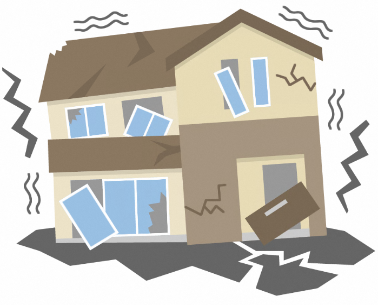 対象住宅対象住宅昭和５６年５月３１日以前に着工された２階建て以下の木造の一戸建ての住宅、共同住宅、長屋又は併用住宅（住宅部分が全体の２分の１以上のもの）昭和５６年５月３１日以前に着工された２階建て以下の木造の一戸建ての住宅、共同住宅、長屋又は併用住宅（住宅部分が全体の２分の１以上のもの）昭和５６年５月３１日以前に着工された２階建て以下の木造の一戸建ての住宅、共同住宅、長屋又は併用住宅（住宅部分が全体の２分の１以上のもの）昭和５６年５月３１日以前に着工された２階建て以下の木造の一戸建ての住宅、共同住宅、長屋又は併用住宅（住宅部分が全体の２分の１以上のもの）昭和５６年５月３１日以前に着工された２階建て以下の木造の一戸建ての住宅、共同住宅、長屋又は併用住宅（住宅部分が全体の２分の１以上のもの）昭和５６年５月３１日以前に着工された２階建て以下の木造の一戸建ての住宅、共同住宅、長屋又は併用住宅（住宅部分が全体の２分の１以上のもの）昭和５６年５月３１日以前に着工された２階建て以下の木造の一戸建ての住宅、共同住宅、長屋又は併用住宅（住宅部分が全体の２分の１以上のもの）昭和５６年５月３１日以前に着工された２階建て以下の木造の一戸建ての住宅、共同住宅、長屋又は併用住宅（住宅部分が全体の２分の１以上のもの）昭和５６年５月３１日以前に着工された２階建て以下の木造の一戸建ての住宅、共同住宅、長屋又は併用住宅（住宅部分が全体の２分の１以上のもの）昭和５６年５月３１日以前に着工された２階建て以下の木造の一戸建ての住宅、共同住宅、長屋又は併用住宅（住宅部分が全体の２分の１以上のもの）昭和５６年５月３１日以前に着工された２階建て以下の木造の一戸建ての住宅、共同住宅、長屋又は併用住宅（住宅部分が全体の２分の１以上のもの）昭和５６年５月３１日以前に着工された２階建て以下の木造の一戸建ての住宅、共同住宅、長屋又は併用住宅（住宅部分が全体の２分の１以上のもの）昭和５６年５月３１日以前に着工された２階建て以下の木造の一戸建ての住宅、共同住宅、長屋又は併用住宅（住宅部分が全体の２分の１以上のもの）申込方法申込方法下記申込書をメール（ kentiku@city.nishio.lg.jp ）又はファックス（0563-54-6644）にて送付いただくか、西尾市役所建築課まで直接ご連絡ください。また、裏面のQRコードからオンラインでの申し込みもできます。下記申込書をメール（ kentiku@city.nishio.lg.jp ）又はファックス（0563-54-6644）にて送付いただくか、西尾市役所建築課まで直接ご連絡ください。また、裏面のQRコードからオンラインでの申し込みもできます。下記申込書をメール（ kentiku@city.nishio.lg.jp ）又はファックス（0563-54-6644）にて送付いただくか、西尾市役所建築課まで直接ご連絡ください。また、裏面のQRコードからオンラインでの申し込みもできます。下記申込書をメール（ kentiku@city.nishio.lg.jp ）又はファックス（0563-54-6644）にて送付いただくか、西尾市役所建築課まで直接ご連絡ください。また、裏面のQRコードからオンラインでの申し込みもできます。下記申込書をメール（ kentiku@city.nishio.lg.jp ）又はファックス（0563-54-6644）にて送付いただくか、西尾市役所建築課まで直接ご連絡ください。また、裏面のQRコードからオンラインでの申し込みもできます。下記申込書をメール（ kentiku@city.nishio.lg.jp ）又はファックス（0563-54-6644）にて送付いただくか、西尾市役所建築課まで直接ご連絡ください。また、裏面のQRコードからオンラインでの申し込みもできます。下記申込書をメール（ kentiku@city.nishio.lg.jp ）又はファックス（0563-54-6644）にて送付いただくか、西尾市役所建築課まで直接ご連絡ください。また、裏面のQRコードからオンラインでの申し込みもできます。下記申込書をメール（ kentiku@city.nishio.lg.jp ）又はファックス（0563-54-6644）にて送付いただくか、西尾市役所建築課まで直接ご連絡ください。また、裏面のQRコードからオンラインでの申し込みもできます。下記申込書をメール（ kentiku@city.nishio.lg.jp ）又はファックス（0563-54-6644）にて送付いただくか、西尾市役所建築課まで直接ご連絡ください。また、裏面のQRコードからオンラインでの申し込みもできます。下記申込書をメール（ kentiku@city.nishio.lg.jp ）又はファックス（0563-54-6644）にて送付いただくか、西尾市役所建築課まで直接ご連絡ください。また、裏面のQRコードからオンラインでの申し込みもできます。下記申込書をメール（ kentiku@city.nishio.lg.jp ）又はファックス（0563-54-6644）にて送付いただくか、西尾市役所建築課まで直接ご連絡ください。また、裏面のQRコードからオンラインでの申し込みもできます。下記申込書をメール（ kentiku@city.nishio.lg.jp ）又はファックス（0563-54-6644）にて送付いただくか、西尾市役所建築課まで直接ご連絡ください。また、裏面のQRコードからオンラインでの申し込みもできます。下記申込書をメール（ kentiku@city.nishio.lg.jp ）又はファックス（0563-54-6644）にて送付いただくか、西尾市役所建築課まで直接ご連絡ください。また、裏面のQRコードからオンラインでの申し込みもできます。お問い合せ先　☎ 0563-65-2381　西尾市 都市整備部 建築課お問い合せ先　☎ 0563-65-2381　西尾市 都市整備部 建築課お問い合せ先　☎ 0563-65-2381　西尾市 都市整備部 建築課お問い合せ先　☎ 0563-65-2381　西尾市 都市整備部 建築課お問い合せ先　☎ 0563-65-2381　西尾市 都市整備部 建築課お問い合せ先　☎ 0563-65-2381　西尾市 都市整備部 建築課お問い合せ先　☎ 0563-65-2381　西尾市 都市整備部 建築課お問い合せ先　☎ 0563-65-2381　西尾市 都市整備部 建築課お問い合せ先　☎ 0563-65-2381　西尾市 都市整備部 建築課お問い合せ先　☎ 0563-65-2381　西尾市 都市整備部 建築課お問い合せ先　☎ 0563-65-2381　西尾市 都市整備部 建築課お問い合せ先　☎ 0563-65-2381　西尾市 都市整備部 建築課お問い合せ先　☎ 0563-65-2381　西尾市 都市整備部 建築課お問い合せ先　☎ 0563-65-2381　西尾市 都市整備部 建築課お問い合せ先　☎ 0563-65-2381　西尾市 都市整備部 建築課切り取り線切り取り線切り取り線切り取り線木造住宅無料耐震診断申込書木造住宅無料耐震診断申込書木造住宅無料耐震診断申込書木造住宅無料耐震診断申込書木造住宅無料耐震診断申込書木造住宅無料耐震診断申込書木造住宅無料耐震診断申込書木造住宅無料耐震診断申込書木造住宅無料耐震診断申込書木造住宅無料耐震診断申込書木造住宅無料耐震診断申込書木造住宅無料耐震診断申込書木造住宅無料耐震診断申込書木造住宅無料耐震診断申込書木造住宅無料耐震診断申込書申込者申込者(フリガナ)氏名（　）（　）（　）電話番号希望連絡時間帯電話番号希望連絡時間帯電話番号希望連絡時間帯（　　　　）　　　　－午前・午後・夕方・指定なし（　　　　）　　　　－午前・午後・夕方・指定なし（　　　　）　　　　－午前・午後・夕方・指定なし（　　　　）　　　　－午前・午後・夕方・指定なし（　　　　）　　　　－午前・午後・夕方・指定なし（　　　　）　　　　－午前・午後・夕方・指定なし申込者申込者(フリガナ)氏名（　）（　）（　）電話番号希望連絡時間帯電話番号希望連絡時間帯電話番号希望連絡時間帯（　　　　）　　　　－午前・午後・夕方・指定なし（　　　　）　　　　－午前・午後・夕方・指定なし（　　　　）　　　　－午前・午後・夕方・指定なし（　　　　）　　　　－午前・午後・夕方・指定なし（　　　　）　　　　－午前・午後・夕方・指定なし（　　　　）　　　　－午前・午後・夕方・指定なし申込者申込者住所診断建物診断建物所在地□住所地□西尾市□住所地□西尾市□住所地□西尾市□住所地□西尾市□住所地□西尾市□住所地□西尾市□住所地□西尾市□住所地□西尾市診断する建物が建っている土地の地番をご記入ください診断する建物が建っている土地の地番をご記入ください診断する建物が建っている土地の地番をご記入ください診断する建物が建っている土地の地番をご記入ください診断建物診断建物構造□木造のみ　□木造と木造以外　□木造以外のみ（対象外）　□木造のみ　□木造と木造以外　□木造以外のみ（対象外）　□木造のみ　□木造と木造以外　□木造以外のみ（対象外）　□木造のみ　□木造と木造以外　□木造以外のみ（対象外）　□木造のみ　□木造と木造以外　□木造以外のみ（対象外）　□木造のみ　□木造と木造以外　□木造以外のみ（対象外）　□木造のみ　□木造と木造以外　□木造以外のみ（対象外）　□木造のみ　□木造と木造以外　□木造以外のみ（対象外）　木造以外がある場合は、対象外になることがあります木造以外がある場合は、対象外になることがあります木造以外がある場合は、対象外になることがあります木造以外がある場合は、対象外になることがあります診断建物診断建物階数□平家建て　□２階建て□平家建て　□２階建て□平家建て　□２階建て□平家建て　□２階建て□平家建て　□２階建て□平家建て　□２階建て□平家建て　□２階建て□平家建て　□２階建て３階建ては対象外です３階建ては対象外です３階建ては対象外です３階建ては対象外です診断建物診断建物用途□一戸建て住宅　□併用住宅　□長屋又は共同住宅□一戸建て住宅　□併用住宅　□長屋又は共同住宅□一戸建て住宅　□併用住宅　□長屋又は共同住宅□一戸建て住宅　□併用住宅　□長屋又は共同住宅□一戸建て住宅　□併用住宅　□長屋又は共同住宅□一戸建て住宅　□併用住宅　□長屋又は共同住宅□一戸建て住宅　□併用住宅　□長屋又は共同住宅□一戸建て住宅　□併用住宅　□長屋又は共同住宅併用住宅は１／２以上が住宅の場合のみ対象です併用住宅は１／２以上が住宅の場合のみ対象です併用住宅は１／２以上が住宅の場合のみ対象です併用住宅は１／２以上が住宅の場合のみ対象です診断建物診断建物建築年□明治　□大正　□昭和　　　　　　　年□明治　□大正　□昭和　　　　　　　年□明治　□大正　□昭和　　　　　　　年□明治　□大正　□昭和　　　　　　　年□明治　□大正　□昭和　　　　　　　年□明治　□大正　□昭和　　　　　　　年□明治　□大正　□昭和　　　　　　　年□明治　□大正　□昭和　　　　　　　年固定資産税の書類等で確認してください固定資産税の書類等で確認してください固定資産税の書類等で確認してください固定資産税の書類等で確認してください診断建物診断建物所有□持家　□貸家（□大家　□入居者）□持家　□貸家（□大家　□入居者）□持家　□貸家（□大家　□入居者）□持家　□貸家（□大家　□入居者）□持家　□貸家（□大家　□入居者）□持家　□貸家（□大家　□入居者）□持家　□貸家（□大家　□入居者）□持家　□貸家（□大家　□入居者）貸家の場合は、大家・入居者双方の合意が必要です貸家の場合は、大家・入居者双方の合意が必要です貸家の場合は、大家・入居者双方の合意が必要です貸家の場合は、大家・入居者双方の合意が必要です申込理由申込理由□耐震性能が気になる　 □耐震改修を検討している□解体を検討している　 □その他(　　　　　　　　　 　)□耐震性能が気になる　 □耐震改修を検討している□解体を検討している　 □その他(　　　　　　　　　 　)□耐震性能が気になる　 □耐震改修を検討している□解体を検討している　 □その他(　　　　　　　　　 　)□耐震性能が気になる　 □耐震改修を検討している□解体を検討している　 □その他(　　　　　　　　　 　)□耐震性能が気になる　 □耐震改修を検討している□解体を検討している　 □その他(　　　　　　　　　 　)□耐震性能が気になる　 □耐震改修を検討している□解体を検討している　 □その他(　　　　　　　　　 　)□耐震性能が気になる　 □耐震改修を検討している□解体を検討している　 □その他(　　　　　　　　　 　)□耐震性能が気になる　 □耐震改修を検討している□解体を検討している　 □その他(　　　　　　　　　 　)□耐震性能が気になる　 □耐震改修を検討している□解体を検討している　 □その他(　　　　　　　　　 　)該当する項目をチェックしてください。(複数可)該当する項目をチェックしてください。(複数可)該当する項目をチェックしてください。(複数可)該当する項目をチェックしてください。(複数可)診断員診断員□指名なし　□指名あり（　　　　　　　　　　　　　　）□指名なし　□指名あり（　　　　　　　　　　　　　　）□指名なし　□指名あり（　　　　　　　　　　　　　　）□指名なし　□指名あり（　　　　　　　　　　　　　　）□指名なし　□指名あり（　　　　　　　　　　　　　　）□指名なし　□指名あり（　　　　　　　　　　　　　　）□指名なし　□指名あり（　　　　　　　　　　　　　　）□指名なし　□指名あり（　　　　　　　　　　　　　　）□指名なし　□指名あり（　　　　　　　　　　　　　　）耐震診断員の指名がある場合は記入してください。耐震診断員の指名がある場合は記入してください。耐震診断員の指名がある場合は記入してください。耐震診断員の指名がある場合は記入してください。受付後の流れ